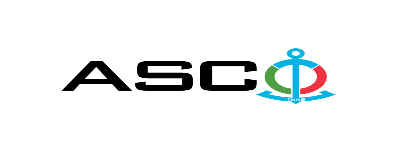 “AZƏRBAYCAN XƏZƏR DƏNİZ GƏMİÇİLİYİ” QAPALI SƏHMDAR CƏMİYYƏTİNİN№AM047 2021 nömrəli 27.08.2021-ci il tarixində 2B binasının daxili tamamlanma işlərinin satın alınması məqsədilə keçirdiyiAÇIQ MÜSABİQƏNİN QALİBİ HAQQINDA BİLDİRİŞ                                                              “AXDG” QSC-nin Satınalmalar KomitəsiSatınalma müqaviləsinin predmeti2B binasının daxili tamamlanma işlərinin satın alınmasıQalib gəlmiş şirkətin (və ya fiziki şəxsin) adıTikitiquraşdırma AZNY MMCMüqavilənin qiyməti1 048 371.42 AZN Malların tədarük şərtləri (İncotresm-2010) və müddəti                                     DDP Bakıİş və ya xidmətlərin yerinə yetirilməsi müddəti7 ay ərzində